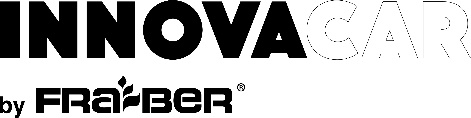 S1 Wash&Coat:S1 je neutrální šampon, určený pro detailerské použití, který obsahuje nejsofistikovanější recepturu, jakou firma Fra Ber kdy vyvinula. Šampon s enzymy s obsahem SiO2, jehož receptura je chráněná patentem (č. 14730984.3), hloubkově čistí, chrání a prodlužuje životnost dříve aplikovaných ochranných vrstev. S1 rozkládá nejodolnější organické nečistoty a díky enzymům s obsahem SiO2, které mohou působit několikrát na stejné molekuly, odstraňuje i nejodolnější nečistoty. I malé množství S1, ve srovnání s klasickými šampony, zaručuje vynikající mycí účinek a důkladné vyčištění povrchu a zároveň umožňuje prodloužení životnosti ochranné vrstvy, která byla dříve na vozidlo aplikována, nebo jejíž aplikace se chystá. Jeho jedinečná receptura, chrání před alkalickými mycími prostředky, je odolná vůči většině organických kyselin a vytváří hydrofobní efekt a ochranu až na několik měsíců.Způsob použití: Před použitím protřepejte. 10-20 ml produktu se zředí v 1 litru vody (1: 50-1: 80), nastříká se na celé auto a důkladně se rozetře vysoce kvalitní rukavicí Fra-Ber. Poté důkladně opláchněte. S1 lze aplikovat také napěňovací pistolí předem zředěný v poměru 1: 3. Pro údržbu povrchů ošetřených ochrannými vrstvami či keramikou zřeďte 7-10 ml produktu v 1 litru vody (1: 80-1: 150). Pro maximální hydrofobní efekt nalijte vždy několik kapek na mokrou rukavici a rozetřete na mokré vozidlo. Důkladně opláchněte. Maximální ochrana je plně aktivována 7 hodin po aplikaci.Spotřeba: 15-20 ml / vozidloVarování:Produkt neaplikujte na horké povrchy a nenechte jej poté zaschnout. Při manipulaci s produktem postupujte podle pokynů v bezpečnostním listu.Technické vlastnosti:Vzhled a barva: zelená kapalinaZápach: charakteristickýpH: 6,7 ± 0,5Bod vzplanutí:> 100 ° CRelativní hustota: 0,99 g / cm3Rozpustnost ve vodě: rozpustnýRozpustnost v oleji: není rozpustnýSkladování: v neotevřeném balení, při pokojové teplotě a mimo přímé sluneční světlo.Balení:100 ml1000 ml4540 ml